DSWD DROMIC Report #1 on the Fire Incident in Brgy. Subangdaku, Mandaue Cityas of 1 August 2022, 6PM
Situation OverviewOn 30 July 2022, the Mandaue City Fire Office received a second alarm fire along H. Cortes St., Brgy. Subangdaku, Mandaue City, Cebu.Source: DSWD-Field Office (FO) VIIStatus of Affected Areas and Population  A total of 31 families or 109 persons are affected in one (1) barangay in Region VII (see Table 1).Table 1. Number of Affected Families / PersonsNote: Ongoing assessment and validation being conducted. Source: DSWD FO VIIStatus of Displaced Population Inside Evacuation CenterThere are 31 families or 109 persons currently taking temporary shelter at Subangdaku Elementary School in Mandaue City (see Table 2).Table 2. Number of Displaced Families / Persons Inside Evacuation CenterNote: Ongoing assessment and validation being conducted.Source: DSWD FO VIIDamaged HousesA total of 16 houses were damaged by the fire; of which, 15 are totally damaged and one (1) is partially damaged (see Table 3).Table 3. Number of Damaged HousesSource: DSWD-FO VIIResponse Actions and Interventions Standby Funds and Prepositioned Relief Stockpile   Note: The Inventory Summary is as of 1 August 2022, 4PM.    Source: DSWD-DRMB and DSWD-NRLMBStandby Funds ₱247.53 million Quick Response Fund (QRF) at the DSWD Central Office.₱5 million available at DSWD FO VII.Prepositioned FFPs and Other Relief Items93,786 FFPs available in Disaster Response Centers; of which, 42,057 FFPs are at the National Resource Operations Center (NROC), Pasay City and 51,729 FFPs are at the Visayas Disaster Resource Center (VDRC), Mandaue City.17,667 FFPs available at DSWD FO VII.₱193.92 million worth of other FNIs at NROC, VDRC, and DSWD FO VII warehouses. Other ActivitiesPhoto Documentation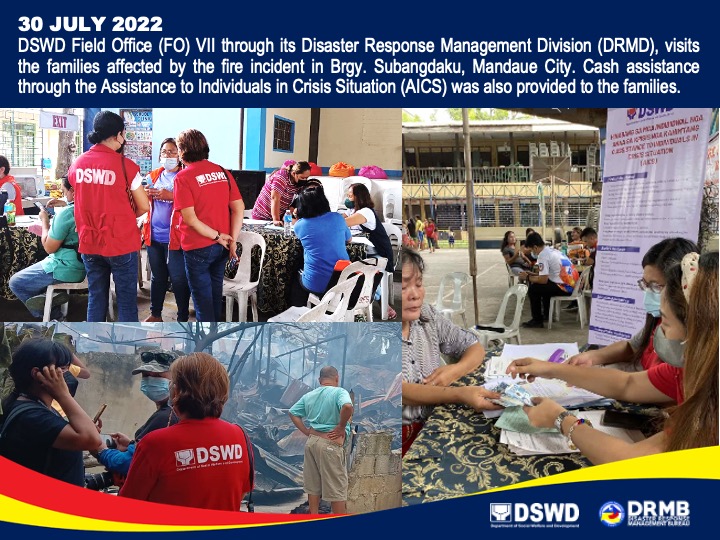 *****The Disaster Response Operations Monitoring and Information Center (DROMIC) of DSWD-DRMB is closely coordinating with DSWD FO VII for significant disaster response updates and assistance provided.REGION / PROVINCE / MUNICIPALITY REGION / PROVINCE / MUNICIPALITY  NUMBER OF AFFECTED  NUMBER OF AFFECTED  NUMBER OF AFFECTED REGION / PROVINCE / MUNICIPALITY REGION / PROVINCE / MUNICIPALITY  Barangays  Families  Persons GRAND TOTALGRAND TOTAL               1              31            109 REGION VIIREGION VII               1              31            109 CebuCebu               1              31            109 Mandaue City               1              31            109 REGION / PROVINCE / MUNICIPALITY REGION / PROVINCE / MUNICIPALITY  NUMBER OF EVACUATION CENTERS (ECs)  NUMBER OF EVACUATION CENTERS (ECs)  NUMBER OF DISPLACED  NUMBER OF DISPLACED  NUMBER OF DISPLACED  NUMBER OF DISPLACED REGION / PROVINCE / MUNICIPALITY REGION / PROVINCE / MUNICIPALITY  NUMBER OF EVACUATION CENTERS (ECs)  NUMBER OF EVACUATION CENTERS (ECs)  INSIDE ECs  INSIDE ECs  INSIDE ECs  INSIDE ECs REGION / PROVINCE / MUNICIPALITY REGION / PROVINCE / MUNICIPALITY  NUMBER OF EVACUATION CENTERS (ECs)  NUMBER OF EVACUATION CENTERS (ECs)  Families  Families  Persons  Persons REGION / PROVINCE / MUNICIPALITY REGION / PROVINCE / MUNICIPALITY  CUM  NOW  CUM  NOW  CUM  NOW GRAND TOTALGRAND TOTAL 1  1  31  31  109  109 REGION VIIREGION VII 1  1  31  31  109  109 CebuCebu 1  1  31  31  109  109 Mandaue City 1  1  31  31  109  109 REGION / PROVINCE / MUNICIPALITY REGION / PROVINCE / MUNICIPALITY NO. OF DAMAGED HOUSES NO. OF DAMAGED HOUSES NO. OF DAMAGED HOUSES REGION / PROVINCE / MUNICIPALITY REGION / PROVINCE / MUNICIPALITY  Total  Totally  Partially GRAND TOTALGRAND TOTAL 16  15  1 REGION VIIREGION VII 16  15  1 CebuCebu 16  15  1 Mandaue City 16  15  1 OFFICESTANDBY FUNDS STOCKPILE  STOCKPILE  STOCKPILE TOTAL STANDBY FUNDS & STOCKPILEOFFICESTANDBY FUNDS FAMILY FOOD PACKS  FAMILY FOOD PACKS OTHER FOOD AND NON-FOOD ITEMS (FNIs)TOTAL STANDBY FUNDS & STOCKPILEOFFICESTANDBY FUNDS QUANTITY TOTAL COSTOTHER FOOD AND NON-FOOD ITEMS (FNIs)TOTAL STANDBY FUNDS & STOCKPILETOTAL 252,530,257.39  111,453  71,063,219.00  193,917,998.72  517,511,475.11 DSWD CO 247,530,257.39  -  -  -  247,530,257.39 NRLMB NROC -  42,057  28,174,119.00  88,637,798.95  116,811,917.95 NRLMB VDRC -  51,729  32,818,910.00  49,058,205.80  81,877,115.80 DSWD FO VII5,000,000.00  17,667  10,070,190.00  56,221,993.97  71,292,183.97 DATEACTIVITIES1 August 2022DSWD FO VII maintains coordination with the Mandaue City Government through the City Social Welfare Services Offices (CSWSO) for any relief augmentation support needed.31 July 2022DSWD-FO VII distributed a total of ₱140,000.00 financial assistance to the 28 affected families where each family received ₱5,000.00. The other three (3) families were advised to claim their assistance at the DSWD Regional Office.Prepared by:JAN ERWIN ANDREW ONTANILLASMARIE JOYCE G. RAFANANReleased by:MARC LEO L. BUTAC